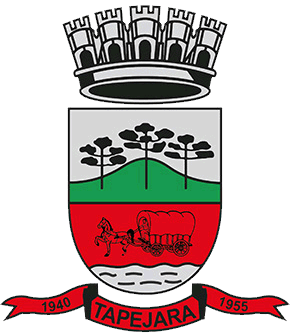 Pauta 022/2022Câmara Municipal de Vereadores de TapejaraSala de Sessões Zalmair João Roier (Alemão)Sessão Ordinária dia 11/07/2022.SAUDAÇÃO Invocando a proteção de Deus, declaro aberta a Sessão Ordinária da noite de hoje, dia 11 de julho de 2022.- Solicito aos senhores que tomem assento.- Agradecemos as pessoas que se fazem presentes essa noite...- A cópia da Ata da Sessão Ordinária do dia 04/07/2022, está com os Senhores Vereadores e poderá ser retificada através de requerimento escrito encaminhado à Mesa Diretora. - Vereadores favoráveis permaneçam como estão, e contrários se manifestem...- Aprovado por...Informes e Agradecimentos:EXPEDIENTE DO DIANa Sessão ordinária de hoje deram entrada as seguintes matérias:- Oficio nº 002/2022 – Vereador Altamir MDB- Oficio nº 190/2022 – regime de urgência;- Oficio nº 193/2022 – regime de urgência;- Requerimento nº 023/2022 – regime de urgência;- Projetos de Lei do Executivo nº 043, 044, 045 e 046/2022;- Pedido de Informação nº 006/2022 – MDB e Cidadania;-------------------------------------------------------------------------------------------------------------------------Determino que a servidora Valeria Delavechia, faça a leitura das matérias.ORDEM DO DIA---------------------------------------------------------------------------------------------------------------------------REQUERIMENTO:De acordo com o Art. 138 do Regimento Interno, os requerimentos escritos serão deliberados pelo plenário e votados na mesma sessão de apresentação, não cabendo o adiamento nem discussão.Portanto, coloco em votação:- Requerimento nº 023/2022. O Presidente da Câmara de Vereadores Carlos Eduardo de Oliveira, juntamente com os vereadores abaixo subscritos, em conformidade com o que estabelece o artigo 122 e artigo nº 168 do Regimento Interno, REQUER a inclusão imediata na Ordem do dia da Sessão Ordinária do dia 11 de julho, dos Projetos de Lei do Executivo de n° 043, 044, 045 e 046/2022.Coloco em votação o requerimento 023/2022. - Vereadores favoráveis permaneçam como estão contrários se manifestem.- Aprovado por...---------------------------------------------------------------------------------------------------------------------------PROJETOS DE LEI- Em discussão o Projeto de Lei do Executivo nº 043/2022.  Altera a redação do art. 4º da lei nº 4660/2022 e dá outras providências.- A palavra está com senhores vereadores.- Como mais nenhum vereador deseja fazer uso da palavra coloco em votação o Projeto de Lei do Executivo nº 043/2022.-Vereadores favoráveis permaneçam como estão contrários se manifestem.Aprovado por...----------------------------------------------------------------------------------------------------------------------------- Em discussão o Projeto de Lei do Executivo nº 044/2022.  Altera dispositivo da lei nº 3992/15, de 14 de julho de 2015, que autoriza a Concessão de Direito Real de Uso de Imóvel Municipal e dá outras providências. - A palavra está com senhores vereadores.- Como mais nenhum vereador deseja fazer uso da palavra coloco em votação o Projeto de Lei do Executivo nº 044/2022.-Vereadores favoráveis permaneçam como estão contrários se manifestem.Aprovado por...----------------------------------------------------------------------------------------------------------------------------- Em discussão o Projeto de Lei do Executivo nº 045/2022.  Autoriza o Poder Executivo firmar parceria, através do Termo de Fomento e repassar recursos financeiros a Associação de Ciclismo Tapejara. - A palavra está com senhores vereadores.- Como mais nenhum vereador deseja fazer uso da palavra coloco em votação o Projeto de Lei do Executivo nº 045/2022.-Vereadores favoráveis permaneçam como estão contrários se manifestem.Aprovado por...----------------------------------------------------------------------------------------------------------------------------- Em discussão o Projeto de Lei do Executivo nº 046/2022.  Autoriza o Poder Executivo Municipal a contratar profissionais por tempo determinado, em caráter de excepcional interesse público, para atender necessidade temporária de pessoal em área deficitária, objetivando suprir as necessidades prementes de pessoal, na área da Educação. - A palavra está com senhores vereadores.- Como mais nenhum vereador deseja fazer uso da palavra coloco em votação o Projeto de Lei do Executivo nº 046/2022.-Vereadores favoráveis permaneçam como estão contrários se manifestem.Aprovado por...---------------------------------------------------------------------------------------------------------------------------INDICAÇÕES- Em discussão a indicação nº 014/2022 de autoria do vereador Altamir Galvão Waltrich do MDB e com apoio das Bancadas MDB e Cidadania. “Sugere ao Poder Executivo Municipal, que estude a viabilidade, através dos setores competentes em dar continuidade da realização da FEIRA DO LIVRO do município de Tapejara”.   - A palavra está com senhores vereadores.- Como mais nenhum vereador deseja fazer uso da palavra coloco em votação à indicação nº 014/2022.-Vereadores favoráveis permaneçam como estão contrários se manifestem.Aprovado por...---------------------------------------------------------------------------------------------------------------------------- Em discussão a indicação nº 015/2022 de autoria do vereador Déberton Fracaro do PDT. “Sugere ao Poder Executivo através do setor competente a possibilidade de um bicicletário (estacionamento para bicicletas) para colocar na Escola Senhor dos Caminhos, com espaço para umas 20 bicicletas”.  - A palavra está com senhores vereadores.- Como mais nenhum vereador deseja fazer uso da palavra coloco em votação à indicação nº 015/2022.-Vereadores favoráveis permaneçam como estão contrários se manifestem.Aprovado por...---------------------------------------------------------------------------------------------------------------------------Eram essas as matérias a serem discutidas na Sessão Ordinária de hoje.---------------------------------------------------------------------------------------------------------------------------Explicações Pessoais:Passamos agora ao espaço destinado às Explicações Pessoais, onde cada vereador terá o tempo regimental de cinco minutos para expor assuntos de seu interesse. Pela ordem, o primeiro a fazer uso da palavra é o Vereador: Celso Piffer, Déberton Fracaro, José Marcos Sutil, Josemar Stefani, Rafael Menegaz, Edson Luiz Dalla Costa, Elizabete Favaretto, Everton Rovani, Altamir Galvão Waltrich, Josué Girardi e Carlos Eduardo de Oliveira.ENCERRAMENTOEncerro a presente Sessão e convoco os Senhores Vereadores para próxima Sessão Ordinária do ano que se realizará no dia 01/08/2022, às 18h30min horas. Tenham todos uma boa noite e uma ótima semana.